ZAHTJEVza zasnivanje korisničkog odnosa – Sredstva od „Teletona“Podaci o djetetu:Ime i prezime djeteta:_____________________________________ JMBG: ____________________ Datum rođenja: ___________  Dijagnoza: _______________________ Šifra dijagnoze: __________ Roditelj, staratelj ili drugi zakonski zastupnik (zaokružiti) Ime i prezime: ___________________________ Broj lične karte/pasoša: _________________JMBG: _____________________ Adresa prebivališta i grad: ____________________________Mjesto: ________________ Mobilni telefon:_________________ email:__________________Dokumentacija djeteta koja se prilaže uz ovaj zahtjev: Uvjerenje o državljanstvu Crne Gore;Izvod iz matične knjige rođenih;Dvije različite fotografije u što većoj rezoluciji;Ovjerenu fotokopiju lične karte ili pasoša  roditelja, staratelja ili drugog zakonskog zastupnika;Ukoliko su roditelji razvedeni, pravosnažna sudska odluka o razvodu braka iz koje proizilazi kojem roditelju je povjereno vršenje roditeljskog prava;Izvještaj ljekara specijaliste ne starijeg od tri mjeseca, iz kojeg nedvosmisleno proizilazi da se dijete liječi od nekog oblika malignog tumora, leukemije ili limfoma i ostatak medicinske dokumentacije; Izvod iz Banke iz kojeg proizilazi da je budući korisnik, njegov roditelj, staratelj ili drugi zakonski zastupnik vlasnik računa u toj banci, kao i instrukcije za plaćanje.Za djecu koja su upućena na liječenje u Republiku Srbiju, dokaz da je dijete upućeno na liječenje u Republiku Srbiju i to:Izvještaj sa konzilijuma ljekara odgovarajućih specijalnosti kojim se predlaže liječenje u BeograduNalaz i mišljenje prvostepene ljekarske komisije FZO (uput i potvrda o potrebi putovanja)Djeca koja su upućena na liječenje inostranstvo (osim u Republiku Srbiju), dokaz da je dijete upućeno na liječenje inostranstvo (osim u Republiku Srbiju) i to:Izvještaj sa konzilijuma ljekara odgovarajućih specijalnosti kojim se predlaže liječenje u inostranstvuRješenje FZO kojim se potvrđuje da je djetetu odobreno liječenje u inostranstvuDokaz o liječenju u inostranstvu, osim u Republici Srbiji:Kompletna medicinska dokumetacija iz zdravstvene ustanove u inostranstvu o obavljenom liječenjuIzvještaj ljekara specijaliste odgovarajuće specijalnosti  iz zdravstvene ustanove u inostranstvu kojim se predlaže nastavak liječenja / prijedlog zdravstvene ustanove u inostranstvu za produženje liječenja, nastavak liječenja i kontrolni pregledRješenje komisije FZO kojim se odobrava nastavak liječenja u inostranstvu, kontrolni pregled ili produženje liječenjaDa li Fond zdravstva na bilo koji način učestvuje ili je učestvovao u liječenju? (zaokružiti) Da / Ne 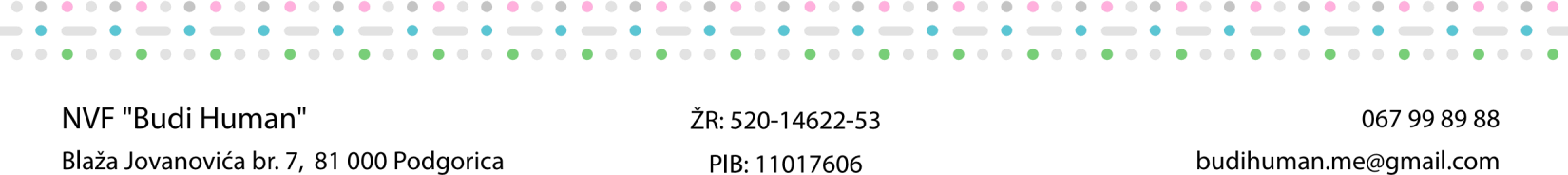 Gdje se trenutno liječi dijete? (zaokružiti) Djete se liječi u Crnoj Gori Djete se liječi u Republici SrbijiDjete se liječi u inostranstvu (nije u Republici Srbiji)Razlozi prikupljanja pomoći: ____________________________________________________________________________ ____________________________________________________________________________ ____________________________________________________________________________ Napišite tekst o djetetu ____________________________________________________________________________________________________________________________________________________________________________________________________________________________________________________________________________________________________________________________NAPOMENA: Svojim potpisom potvrđujem da sam upoznat/a sa Pravilnikom Fondacije „Budi Human“ za zasnivanje korisničkog odnosa, i da sam saglasan/a da podatke i dostavljena dokumenta iz ovog formulara, Fondacija „Budi Human“ može koristiti za potrebe prikupljanja donacija i da iste može da objavljuje na sajtu Fondacije i u svim sredstvima javnog informisanja bez ikakvih ograničenja.                  Zahtjev predao                                                                                        Zahtjev primio            ____________________                                                                        ____________________ Podgorica ___________ 2022. godine. 